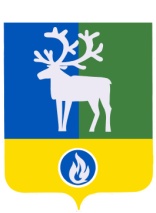 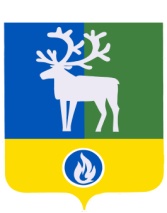 БЕЛОЯРСКИЙ РАЙОНХАНТЫ-МАНСИЙСКИЙ АВТОНОМНЫЙ ОКРУГ – ЮГРААДМИНИСТРАЦИЯ БЕЛОЯРСКОГО РАЙОНАКОМИТЕТ ПО ФИНАНСАМ И НАЛОГОВОЙ ПОЛИТИКЕ АДМИНИСТРАЦИИ БЕЛОЯРСКОГО РАЙОНАРАСПОРЯЖЕНИЕот      мая 2017 года                                                                                                     №      -рО внесении изменения в распоряжение Комитета по финансам и налоговой политике администрации Белоярского района от 03 марта 2014 года № 3-р1. Внести в приложение к распоряжению Комитета по финансам и налоговой политике администрации Белоярского района от 03 марта 2014 года № 3-р «Об утверждении Регламента отдела внутреннего муниципального финансового контроля Комитета по финансам и налоговой политике администрации Белоярского района» (далее –  Регламент) следующее изменение:1) подпункт а) пункта 4.1 раздела 4 Регламента изложить в следующей редакции:«а) плана работы отдела внутреннего муниципального финансового контроля на очередной финансовый год, а также изменений в него в течение 10 рабочих дней со дня его подписания;». 2. Настоящее распоряжение вступает в силу после его подписания.3. Контроль за выполнением распоряжения оставляю за собой.Заместитель главы Белоярского района,председатель Комитета по финансам и налоговой политике администрации Белоярского района                                                  И.Ю. Гисс